Operations ResearchJune 2022 ExaminationQ1. The lack of technical knowledge in regards to the technological advancements, significant competitors, and to understand the emergence of what competitive and complementary technologies would come up with made the situation more complicated for the organization. The situation was challenging and it required operations research expertise. You are appointed as operations research consultant and advice company to use operations research tools.      (10 Marks)IntroductionA not unusual place false impression held by using many is that O.R. is a collection of mathematical tools. Operations research has a broader scope, even as it's far-right to apply several mathematical strategies. It's a scientific approach to fixing troubles, which uses one or more analytical gear inside the evaluation method. Perhaps the single maximum vast hassle with O.R. is its call; to a layperson, the term "operations studies" does now not conjure up any crucial image! that is an unfortunate outcome of the truth that the decision that a. P. Rowe is credited Its Half solved onlyBuy Complete from our online storehttps://nmimsassignment.com/online-buy-2/NMIMS Fully solved assignment available for session June 2022,your last date is 29th May 2022.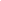 Lowest price guarantee with quality.Charges INR 299 only per assignment. For more information you can get via mail or Whats app also
Mail id is aapkieducation@gmail.comOur website www.aapkieducation.comAfter mail, we will reply you instant or maximum1 hour.Otherwise you can also contact on ourwhatsapp no 8791490301.Contact no is +91 87-55555-879Q2. Using any secondary research method, find out at least five applications of operations research in various industries. (10 Marks)IntroductionThis segment offers examples of brilliant realistic structures of operations research. Those ought to offer the reader an experience of the big issues that O.R. can remedy, further to the significance of the monetary savings that can be viable. Before going into elements approximately those programs, some terms roughly the cutting-edge country of operations research are so as. Sadly, O.R. has all started to acquire an excess of its trustworthy percentage of lousy publicity. It has been criticized as an esoteric era with little practical application. A few Q3. Following table shows the various activities of a construction project along with their duration:a. Draw the network diagram for the project.  (5 Marks)Ans 3a.IntroductionWhether or not one is a mission supervisor or a member of a task institution, you ought to be familiar with network diagrams, additionally called venture timetable network diagrams. A task network diagram is helpful because it lets companies visualize the sports that ought to be b. Find the critical path.   (5 Marks)Ans 3b.IntroductionI have labored in undertaking control and have likely heard the term `important direction technique.' The vital path is the series of sports from the start to cease a task.The critical route technique is a way of scheduling assignment sports activities that might be based totally on mathematical calculations. This method became a joint task among Remington Activity1-21-32-32-43-44-5Duration20251012610